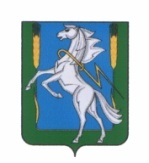 Совет депутатов Мирненского сельского поселенияСосновского муниципального района Челябинской областичетвертого созыва Р Е Ш Е Н И Е от  14 октября 2022 года  № 40О назначении собрания граждан на территорииМирненского  сельского поселения для рассмотрения инициативного проекта «Устройство площадки для активного отдыха детей дошкольного возрастадеревни Касарги" В соответствии со статьями 26.1, 29, 30 Федерального закона от 06 октября 2003 года № 131-ФЗ «Об общих принципах организации местного самоуправления в Российской Федерации», Уставом Мирненского сельского поселения Сосновского муниципального района Совет депутатов Мирненского сельского поселенияРЕШАЕТ:1. Установить дату и место проведения собрания граждан, для рассмотрения инициативного проекта «Устройство площадки для активного отдыха детей дошкольного возраста деревни Касарги" в д.Касарги, ул.Школьная  дом 14 (МОУ "Касаргинская СОШ") 18.10.2022 года в 18:00. 2. Способ проведения собрания: очное.3.Контроль за исполнением настоящего решения возложить на  Главу Мирненского сельского поселения Черкасову Г.А..Председатель Совета депутатов   Мирненского сельского поселения______________В.А. БелобородовМ.п.ГлаваМирненского сельского поселения____________ Г.А. Черкасова М.п.